CÂMARA MUNICIPAL DE JACAREÍ18ª LEGISLATURA - ANO IIRESUMO DA ATA ELETRÔNICA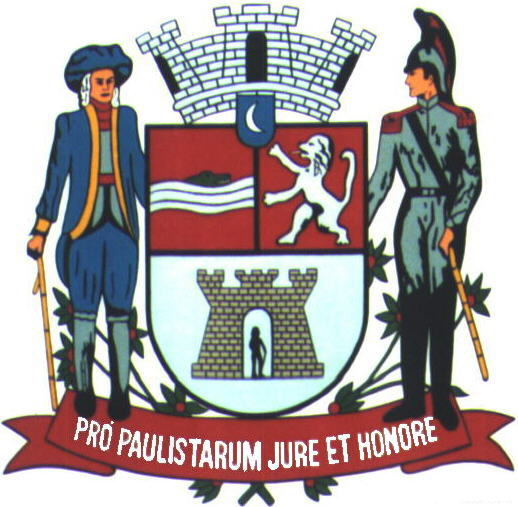 2ª SESSÃO SOLENEOUTORGA DE TÍTULO DE CIDADÃ JACAREIENSEÀ SENHORA ELISETE SGORLONRealizada em 08/04/2022Horário: 19h30minRESUMO DA ATA ELETRÔNICA DA 2ª (SEGUNDA) SESSÃO SOLENE18ª (DÉCIMA OITAVA) LEGISLATURAANO IIAos oito (08) dias do mês de abril (04), do ano dois mil e vinte e dois (2022), às dezenove horas e cinquenta e dois minutos (19h52min), compareceram à Câmara Municipal de Jacareí, a fim de participar da SESSÃO SOLENE DE OUTORGA DO TÍTULO DE CIDADÃ JACAREIENSE À ELISETE SGORLON, nos termos do Decreto Legislativo nº 438, de 08 de outubro de 2021, de autoria dos Vereadores Abner de Madureira e Edgard Sasaki, os Vereadores: ABNER DE MADUREIRA - PSDB; EDGARD SASAKI - PSDB; HERNANI BARRETO - REPUBLICANOS; LUÍS FLÁVIO (FLAVINHO) - PT; MARIA AMÉLIA - PSDB; PAULINHO DOS CONDUTORES - PL; DR. RODRIGO SALOMON - PSDB; e VALMIR DO PARQUE MEIA LUA - UNIÃO.		Registramos que as assinaturas dos vereadores, autoridades e demais convidados presentes à Solenidade constam da lista de presenças que se encontra no final desta Ata.	 A 2ª Sessão Solene foi presidida pelo SENHOR PAULINHO DOS CONDUTORES, PRESIDENTE DA CÂMARA MUNICIPAL DE JACAREÍ, que compôs a Mesa Diretora dos Trabalhos com a VICE-PREFEITA E SECRETÁRIA DE SAÚDE DRA. ROSANA GRAVENA, representando o PREFEITO MUNICIPAL DR. IZAIAS JOSÉ DE SANTANA; e com os VEREADORES ABNER DE MADUREIRA e EDGARD SASAKI, autores do decreto que concedeu a homenagem. A homenageada Senhora ELISETE SGORLON adentrou ao Plenário sob uma calorosa salva de palmas, tomando assento à Mesa. ....................................................................................... Após a abertura da Sessão foram executados os Hinos Nacional e de Jacareí na forma regimental.	 Em seguida, o Mestre de Cerimônias agradeceu as autoridades presentes e registrou também a presença de: ÁGUIDA FERNANDES – SECRETÁRIA ADJUNTA DA SECRETARIA MUNICIPAL DE SAÚDE e MARIA LUIZA PORTO MELLO – PRESIDENTE DA IRMANDADE DA SANTA CASA DE MISERICÓRDIA DE JACAREÍ.	Ato contínuo, foi lido o Decreto Legislativo nº 438/2021, de 08 de outubro de 2021, que concedeu a Cidadania Jacareiense à Senhora Elisete Sgorlon e parte de sua biografia. 	Logo após, foi exibido um vídeo sobre a homenageada, produzido pela TV Câmara Jacareí. 	Neste momento, o Presidente acompanhado dos integrantes da Mesa entregou o TÍTULO DE CIDADÃ JACAREIENSE À SENHORA ELISETE SGORLON. 		ORADORES: Vereador Abner de Madureira, autor do Decreto de Homenagem; Vereador Edgard Sasaki, também autor do Decreto de Homenagem; Presidente da Irmandade da Santa Casa de Jacareí - Maria Luiza Porto Mello; Dra. Rosana Gravena - representando o Prefeito Municipal de Jacareí; Vereador Paulinho dos Condutores - Presidente Desta Casa; Cidadã Jacareiense Elisete Sgorlon. 	A Presidência encerrou a Sessão às 20h45min.	Para constar,    foi   lavrado   o   presente   Resumo   da   Ata   Eletrônica   por   mim______________________Salette Granato – Oficial Técnico Legislativo, digitado e assinado, na conformidade do Artigo 84 do Regimento Interno da Câmara Municipal de Jacareí. Cabe ressaltar que a Ata Eletrônica, contendo a gravação desta Sessão, ficará devidamente arquivada e os documentos nela mencionados ficarão à disposição na Secretaria Legislativa da Câmara para averiguação a qualquer tempo. Este Resumo deverá ser encaminhado para publicação no site da Câmara e para análise dos Vereadores, que terão o prazo de dois (02) dias úteis, a contar do envio, para propor retificação, inserção de algum registro ou impugnação, por escrito, sem o que se dará a aprovação tácita e, por consequência, a aceitação do conteúdo integral da Ata Eletrônica sem ressalvas, nos termos regimentais. Palácio da Liberdade. Jacareí, 12 de abril de 2022. 	PAULO FERREIRA DA SILVA(Paulinho dos Condutores)Vereador - PLPresidente